Домашнее задание по «Сольфеджио» от 14.10, 18.10.1. На следующий урок будет проверочная работа, поэтому, повторяйте весь пройденный материал и несите все долги! Конец четверти близится.2. Повторить:- Знаки во всех тональностях;- Тритоны в мажоре/миноре в натуральном и гармоническом видах);- Характерные интервалы в мажоре/миноре;- Малый вводный септаккорд.3. Готовим №503 – петь с дирижированием. 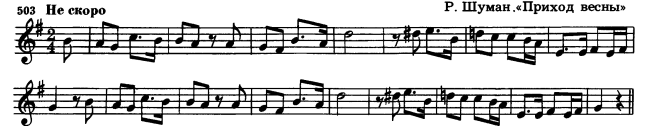 